The Music Department comprises three specialist teachers.  Members of the Department share a common approach to the teaching of all aspects of the subject.  Teamwork is an important feature of the Department in both curricular and extra-curricular activities.  Staff are actively encouraged to make full use of their individual specialist skills so as to give all students a broad musical education through performing, composing and listening.The Department is part of the Movement and Performing Arts Faculty and from September 2018 are housed in brand new, purpose built facilities. There are two rooms for general class teaching and five practice rooms for small group work and individual instrumental tuition. There is a Music Technology room which is suitable for all classes. There are 17 peripatetic teachers providing individual lessons for over 200 students. We have a Music Technician who is highly skilled and supports all aspects of our work.All of the  pupils at KS3 are taught in mixed ability groups and a variety of teaching methods and classroom organisation ensure that the teaching is carried out effectively to the advantage of every child.  The department has an excellent supply of classroom and professional percussion instruments, keyboards, and ukuleles. GCSE and A level classes in Years 10-13 follow the Edexcel specification. Music is popular and the standard of practical and composition work is high. Many of our students are involved in the vocal and instrumental ensembles provided by the Bromley Youth Music Trust and are active in a variety of school extra-curricular activities. The department has good links with BYMT and Darrick Wood is always represented by one of our many performing groups at BYMT events as a variety of performances throughout the school year. The postAn enthusiastic and committed part-time Teacher of Music is required to teach the subject throughout the School from January 2020.  We are looking for a musician who can contribute to the success of this forward- looking department, while gaining much useful experience for their future career. This post is suitable for NQTs as well as experienced candidates.Completed application forms, found on our school website, should be returned to the Head Teacher as soon as possible, and before noon Friday 20th September 2019.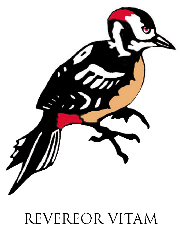 DARRICK WOOD SCHOOLTHE MUSIC DEPARTMENTTeacher – Main/ Upper Pay Scale (Outer London) 